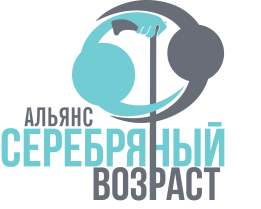 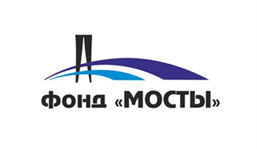 Заявка на участие в Фестивале «Нужные люди»(от юридических лиц)в номинации_______________________________________________________Дата: __________________(_______________) Подпись  Сведения об организации, выдвигающей участника ФестиваляСведения об организации, выдвигающей участника ФестиваляНаименование организации (в соответствии с учредительными документами)Юридический адресФактический адресКонтактная информация(телефон, факс, сайт)ФИО руководителя и его должностьФИО контактного лица, телефон, e-mailИнформация об участнике Фестиваля(не более 2 страниц)Информация об участнике Фестиваля(не более 2 страниц)Информация об участнике Фестиваля(не более 2 страниц)2.1.ФИО участника (полностью)2.2.Возраст участника2.3.Статус участника (работающий пенсионер/неработающий пенсионер)2.4.Краткое описание сути деятельности (что за инициатива/проект, на кого или что направлен, что делается)2.5Социальная значимость (в чем важность деятельности участника)2.6.Результативность (что изменилось благодаря деятельности участника, качественные и количественные результаты)2.7.Долгосрочность (сколько времени реализуется инициатива/проект)2.8.Вовлеченность сообщества (каким образом вовлекалось или вовлекается сообщество, количество участников)2.9.Ссылки на материалы в СМИ, страницы в социальных сетях, отражающих деятельность участника (если есть)2.10.Перечень дипломов, грамот, благодарственных писем, наград (если есть)